No Secrets: Journalism in the Age of Surveillance [University Center Conference Center: Loop/River Room]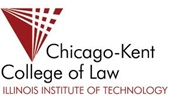 8:00 Coffee8:45 Welcome: Jo Ellen Green Kaiser and Linda Jue9:00 More than a Face: What Social Media Knows About YouProf. Lori Andrews, Esq., Director of the Institute for Science, Law and Technology at the Illinois Institute of Technology10:15 Citizen Journalism and Police SurveillanceModerator: Prof. Tim McNulty, Co-Director of the National Security Journalism Initiative at Northwestern University, Medill School of JournalismJosh Stearns, Press Freedom Director, Free Press and Board Member, Freedom of the Press FoundationEva Galperin, Global Policy Analyst, Electronic Frontier Foundationamalia deloney, Associate Director, Center for Media Justice11:45 Lunch12:15 Why NSA Surveillance Matters to YouModerator: Laura Flanders, GritTVGavin MacFadyen, Director, Centre for Investigative Journalism, City University, LondonBea Edwards, Executive Director, Government Accountability Project1:30 Know Your Threat Model: Eva Galperin, Electronic Frontier Foundation2:00 “Ignite” Style Talks on ToolsModerator: Daniel Massoglia, Research Assistant, Institute for Science, Law and Technology2:30 Hands on Learning (Genius Bar)
“Surveillance Defense”: Pete Snyder, Ph.D. student at University of Illinois-Chicago“Tor”: Karen Reilly, Tor“PGP”: Joel Luellwitz, Jennifer Helsby, and Freddy Martinez“Informacam, Obscuracam”: Diana Del Olmo, Guardian Project“SecureDrop”: Eva Galperin, Electronic Frontier FoundationIn addition to these specific tools, experts will be available for one-on-one discussions with you about other steps you can take to secure your own work and that of your sources from corporate, police and/or government surveillance.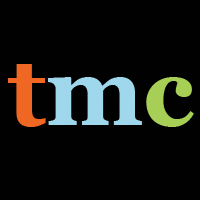 3:30  PM Free Screening: Shadows of Liberty, sponsored by Bullfrog Films[University Center Conference Center: Park/Fountain Room]ABOUT SHADOWS OF LIBERTY: Shadows of Liberty reveals the extraordinary truth behind the news media: censorship, cover‐ups and corporate control. Filmmaker Jean-Philippe Tremblay takes an intrepid journey through the darker corridors of the American media landscape, where global conglomerates call the shots.  Tracing the story of media manipulation through the years, Shadows of Liberty poses a crucial question: why have we let a handful of powerful corporations write the news? FEATURING: Danny Glover, Julian Assange, Dan Rather, Amy Goodman, David Simon, Daniel Ellsberg, Norman Solomon, Dick Gregory, Roberta Baskin, Robert McChesney, John Nichols, Chris Hedges, Kristina Borjesson, and many more.7:00 PM IMPACT AWARDS and OPENING RECEPTION [*Blake Hotel*]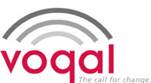 7:00 PM Welcome: Rinku Sen, Executive Director, Race Forward7:30 PM Impact Awards Presentation: Julie McCarroll, Director of Publicity and Marketing, The New PressFive Award Winners8:30 PM CocktailsHeld at the University Center Conference Center
8:00 Coffee, Tea and Pastries8:30 Welcome – Maya Schenwar, Truthout (Loop)

9:00  Breakout SessionsStaff, Volunteer or Intern? [Park] w/ Jennifer Halperin (Columbia College) and Kim Elliott (Rabble.ca) Enewsletters–Have They Lost Value? [Loop] w/Rod Arakaki (Yes!), Mike Maxwell (High Country News), Joe Macare (Truthout) and Phillip Smith (Phillip Smith Consulting)Video Journalism on a Shoestring [River]w/ Channing Kennedy (Alliance for a Just Society–formerly at Colorlines), Brian Conley (Small World News & Storymaker), Madeleine Bair (Human Rights Channel)  and Steve Michelson (Specialty Studios) and moderated by Joseph Smooke (people.power.media)10:15 Coffee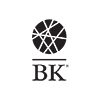 10:30 Breakout SessionsWhat is Audience Development? [Park/Fountain]w/ Mike Popalardo (Next Steps Marketing)Telling Stories with Data [River]w/ Susan Smith Richardson (Chicago Reporter) and Mary Bottari (PR Watch)11:45 LUNCH [Lake]12:15 LUNCH PLENARY-The Use and Abuse of Whistleblowers [Lake]Moderator: Juan Gonzalez, Democracy Now!
Speakers: Gavin MacFadyen, Director,  Centre for Investigative Journalism
Bea Edwards, Executive Director, Government Accountability Project2:00 Open Space Technology Working Groups	This afternoon is set aside for informal gathering and networking. We already have a number of TMC working groups that want to get together. You are welcome to join them, or create your own!Reproductive Justice [River]Kauai Pesticide Project [Loop]Database Project [Park]Open [Fountain]3:30 Working Groups continuedMedia Policy [Park]Video Journalism–Working with Filmmakers [River]Metrics Impact Project [Loop]Open [Fountain]5:00 Day Ends
8:00 PARTY LIKE A STARTUP! [Columbia College 33 E. Congress]Sponsored by:The Chicago Reporter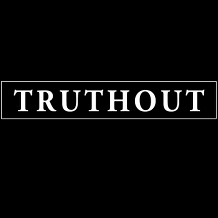 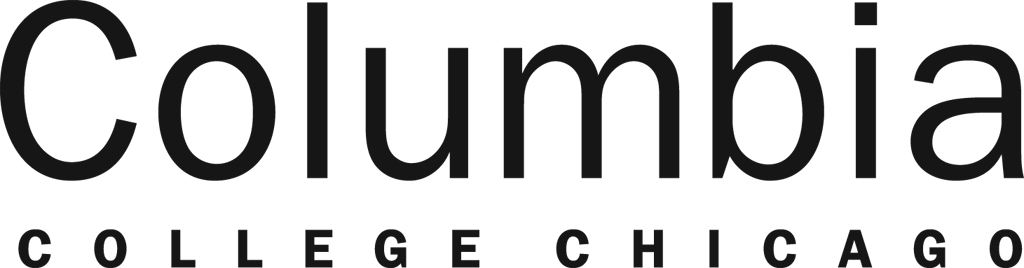 Remember when a party meant having a beer with your pals? No band, no frills, just people time? Well, welcome to our Party like a Startup!
Columbia College, 33 E. Congress, Room C-101 (Enter on Wabash Ave)!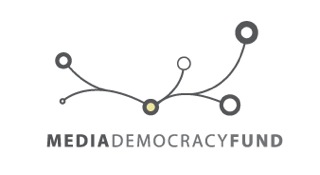 8:30 Coffee, Tea, Pastries9:00 Morning Plenary: How to Measure Impact [Loop]Ariel White and Ben Schneer, Harvard University (the TMC Metrics Project)Prof. Jana Diesner, University of Illinois, Champaign-Urbana10:00 Breakout sessionsMapping Foundation Philanthropy [Loop]w/ Lauren Pabst (MacArthur Foundation), Jay Harris (American Prospect), and Vince Stehle (Media Impact Funders)Making the Most of Mobile [River]w/ Charlie Meyerson (Roosevelt U & Rivet), Steve Katz (Mother Jones) and Joe Baker (Care2)11:15 Breakout sessionsRevenue 5.0 [Park/Fountain]w/ Lisa Skube (Journalism Accelerator), Patrick Kitano (BNN), and Mike Antares (Texas Observer)Building Movements from Stories [River] w/ Jim Miller (Brave New Foundation), Brian Stewart (Generation Progress), and Matt Rothschild (The Progressive)Supporting News Literacy [Loop]w/ Rory O’Connor (Globalvision), Jennifer Choi (McCormick Foundation), Josh Stearns (Free Press), Linda Jue (GWW)  and Dyan Ruiz (people.power.media)12:30 CLOSING LUNCH PLENARY: Collaboration Costs and Benefits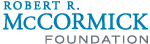 Moderator: Jo Ellen Green KaiserMark Hallett, Program Officer, McCormick FoundationKari Lydersen, Community Fellowship Director, Social Justice News Nexus at the Medill School of Journalism at Northwestern UniversitySandy Close, Executive Director, New America MediaLisa Rudman, Executive Director, Making ContactAll Sessions held at University Center Conference Center [Lake Room]Saturday, March 12:00	Gather in the Lake Room2:20	Welcome, Maya Schenwar2:25	Introduction: Craig Spargimino, Facilitator2:30	TMC’s History: Steve Katz and Friends2:50	The Independent Media Sector TodayTiffany Shackelford, Executive Director, AAN3:10	Future Visioning	Gregg Zachary, Professor of Practice, Walter Cronkite School, ASU3:30	Mapping a Strategic Direction	Jo Ellen Green Kaiser, Executive Director, Media Consortium4:00	Group Work	What strategic direction is most likely to lead to financial sustainability while supporting our shared values?Sunday, March 29:30	Group Work: Choose a Direction10:30	Evaluate Directions11:00	Coffee Break11:15	Full Group: Choose a Direction12:30	Working Lunch: Next Steps